Способ подключения ККТ к сети-интернет (кабель, Wi-Fi или сим-карта);Способ загрузки товаров на кассу;Возможность удаленного контроля работы;Возможность контроля остатков;Доступность сервиса;Необходимость подключения периферийного оборудования (весы, сканер, эквайринг и др.) Срок действия ключа фискального признака в ФН ККТ, используемой пользователями при оказании услуг, а также пользователями, применяющими УСН, ЕСХН, ЕНВД и ПСН, составляет 36 месяцев со дня регистрации ККТ ( Федеральный закон № 54-ФЗ).Каталог моделей ККТ с описанием технических характеристик и возможностей, с указанием сайтов компаний-производителей, а также рекомендуемых розничных цен (с учетом фискальных накопителей) размещен на сайте ФНС России www.nalog.ru в разделе «Новый порядок применения ККТ».Порядок регистрация ККТ в ФНС РоссииПользователь ККТ заключает договор с ОФД;Пользователь ККТ подает заявление на регистрацию в ФНС России;ФНС России направляет пользователю ККТ регистрационный номер ККТ (РНМ);Пользователь ККТ фискализирует ККТ: записывает в ФН – РНМ ККТ, наименование пользователя ККТ, сведения о ККТ и др. сведения;Пользователь ККТ формирует отчет о регистрации и направляет его в ФНС России;ФНС России проводит проверку предоставленных данных от пользователя ККТ:ФНС направляет карточку регистрации ККТ пользователю – ККТ зарегистрирована и может пробивать чеки.О налоговом вычетеПредприниматели, находящиеся на ЕНВД или патенте могут компенсировать затраты на приобретение ККТ, ФН и программное обеспечение - в пределах 18 тыс.руб. за каждый экземпляр ККТ (Федеральный закон от 27.11.2017 № 349-ФЗ).Воспользоваться правом получения налогового вычета ИП смогут при условии регистрации ее в налоговом органе до 01.07.2019 года. 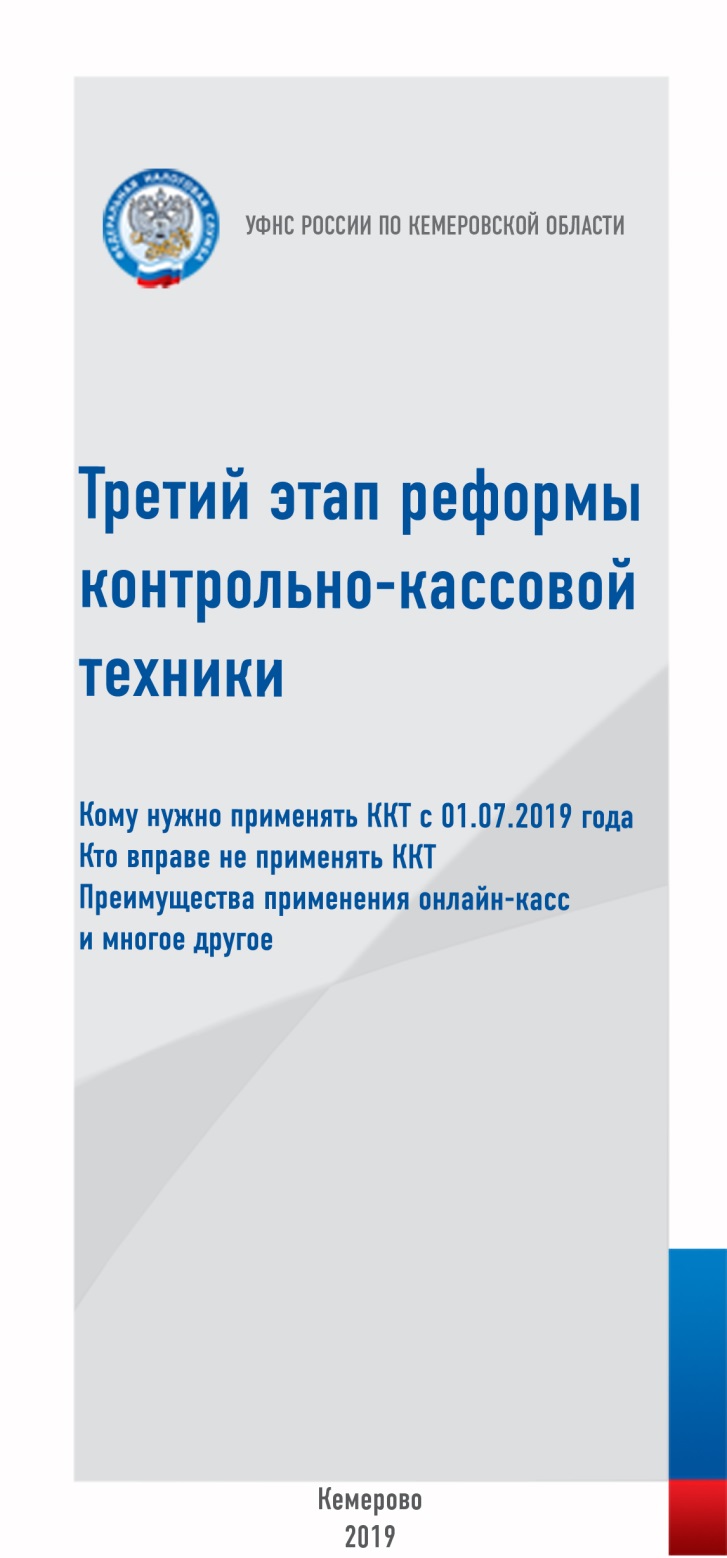 Расходы по приобретению ККТ не будут учитываться налоговым органом при исчислении налога, если они были учтены при исчислении налогов, уплачиваемых в связи с применением иных режимов налогообложения.Уменьшение суммы налога допускается за налоговые периоды 2019 года.Административная ответственностьЗа нарушение законодательства о применении ККТ предусмотрена ответственность в соответствии со статьей 14.5 КоАП РФ.Неприменение ККТ влечет наложение штрафа на ИП и должностных лиц в размере от 1/4 до 1/2 размера суммы расчета, осуществленного без применения ККТ, но не менее 10 тыс.руб.; на юридических лиц – от 3/4 до размера суммы расчета, осуществленного без применения ККТ, но не менее 30 тыс.руб.Применение ККТ, которая не соответствует установленным требованиям, либо применение ККТ с нарушением порядка регистрации, порядка, сроков и условий ее перерегистрации, порядка и условий ее применения - влечет предупреждение или наложение штрафа на ИП и должностных лиц в размере от 1,5 тыс.руб до 3 тыс.руб.; на юридических лиц - предупреждение или наложение административного штрафа в размере от 5 тыс. до 10 тыс. руб.В случае если лицо, добровольно заявившее в налоговый орган в письменной форме о неприменении им ККТ, либо о применении им ККТ, которая не соответствует установленным требованиям, либо о применении им ККТ с нарушением порядка регистрации ККТ и добровольно исполнившее до вынесения постановления по делу об административном правонарушении свою обязанность, освобождается от административной ответственности.В целях соблюдения сроков перехода на новый порядок применения ККТ, налоговые органы Кемеровской области рекомендуют налогоплательщикам, объективно оценив ситуацию принять своевременное и взвешенное решение по приобретении и регистрации ККТ.с 01 июля 2019 года ККТ нужно применять в следующих случаях:ИП на ЕНВД и ПСН без работников торгуют в розницу или оказывают услуги общественного питания;организации и ИП на ЕНВД не занимаются розничной торговлей и не оказывают услуг общественного питания;ИП на ПСН не занимаются розничной торговлей, общественным питанием и не освобождены от кассы;организации и ИП оказывают услуги населению;ИП без работников торгуют через автоматы;расчеты организаций (ИП) с физлицами в безналичном порядке;прием организациями (ИП) платы за жилое помещение и коммунальные услуги;зачет и возврат организациями (ИП) предоплаты и авансов;выдача организациями (ИП) займов для оплаты товаров, работ, услуг.продажа билетов водителем или кондуктором в общественном транспорте.Кто вправе не применять ККТ1. Статьей 2 Федерального закона от 22.05.2003                 № 54-ФЗ «О применении ККТ…» установлено, что организации и предприниматели с учетом специфики своей деятельности или особенностей своего местонахождения могут производить расчеты без применения ККТ при осуществлении следующих видов деятельности и при оказании следующих услуг:продажа газет и журналов, а также продажа в газетно-журнальных киосках сопутствующих товаров при условии, что доля продажи газет и журналов в их товарообороте составляет не менее 50 процентов товарооборота;торговля на розничных рынках, ярмарках, в выставочных комплексах, а также на других территориях, отведенных для осуществления торговли, за исключением находящихся в этих местах торговли магазинов, павильонов, киосков, палаток, автолавок, автомагазинов, автофургонов, помещений контейнерного типа и других аналогично обустроенных и обеспечивающих показ и сохранность товара торговых мест;осуществляемая вне стационарной торговой сети разносная торговля продовольственными и непродовольственными товарами (за исключением технически сложных товаров и продовольственных товаров, требующих определенных условий хранения и продажи, товаров, подлежащих обязательной маркировке средствами идентификации) с рук, из ручных тележек, корзин и иных специальных приспособлений для демонстрации, удобства переноски и продажи товаров, в том числе в пассажирских вагонах поездов;торговля в киосках мороженым, а также торговля в розлив безалкогольными напитками, молоком и питьевой водой;торговля из автоцистерн квасом, молоком, растительным маслом, живой рыбой, керосином, сезонная торговля вразвал овощами, в том числе картофелем, фруктами и бахчевыми культурами;прием от населения стеклопосуды и утильсырья, за исключением металлолома, драгоценных металлов и драгоценных камней;ремонт и окраска обуви;изготовление и ремонт металлической галантереи и ключей;присмотр и уход за детьми, больными, престарелыми и инвалидами;реализация изготовителем изделий народных художественных промыслов;вспашка огородов и распиловка дров;услуги носильщиков на железнодорожных вокзалах, автовокзалах, аэровокзалах, в аэропортах, морских, речных портах;сдача индивидуальным предпринимателем в аренду (наем) жилых помещений, принадлежащих этому индивидуальному предпринимателю на праве собственности.ИП на ПСН, за исключением осуществляющих виды деятельности, установленные п.п. 3, 6, 9 - 11, 18, 28, 32, 33, 37, 38, 40, 45 - 48, 53, 56, 63 п. 2 ст. 346.43 НК РФ, могут осуществлять расчеты без применения ККТ при условии выдачи покупателю документа, подтверждающего факт осуществления расчета между ИП и покупателем, и содержащего установленные Законом реквизиты. 2. Осуществление расчетов без применения ККТ в отдаленных или труднодоступных местностях. Постановлением Коллегии Администрации Кемеровской области от 22.05.2017 № 222 утвержден перечень отдаленных или труднодоступных местностей на территории области, в которых организации и предприниматели могут осуществлять наличные денежные расчеты и (или) расчеты с использованием платежных карт без применения ККТ.  Налогоплательщики, осуществляющие расчеты в деревнях, селах и поселках области, включенных в указанный перечень, могут воспользоваться правом не применять ККТ при условии выдачи покупателю (клиенту) по его требованию документа, подтверждающего факт осуществления расчета с соблюдением Правил, утвержденных постановлением Правительства РФ от 15.03.2017 № 296.Преимущества применения онлайн-кассвозможность осуществления регистрационных действий с кассовыми аппаратами (регистрация, перерегистрация, снятие с учета ККТ) без визита в налоговый орган, что существенно экономит время и деньги налогоплательщика;использование инструментов бизнес-аналитики онлайн, позволяет пользователям ККТ эффективно управлять своим бизнесом;ведение бизнеса в здоровых конкурентных условиях за счет вывода из тени недобросовестных налогоплательщиков; сокращение издержек за счет отказа от обязательного технического обслуживания и увеличения срока службы фискального накопителя;возможность направления электронных чеков покупателям, сокращает затраты на чековую ленту;практический отказ от проверок добросовестных налогоплательщиков.Выбор кассового аппарата и фискального накопителя (ФН)При выборе модели ККТ нужно  учитывать: Вид деятельности, место осуществления расчетов, количество расчетов в смену, удобство работы кассира;